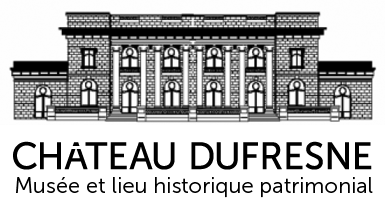 Agent(e) services aux visiteurs (Emploi d’été Canada)Le Château Dufresne, musée et lieu historique patrimonial souhaite recruter un(e) Agent(e) services aux visiteurs. La ressource retenue aura pour tâches :Accueillir, orienter et renseigner les visiteurs sur l’offre culturelle du musée Tenir la billetterie, le comptoir boutique et le vestiaire au besoinTenir le registre des réservationsCompiler les données sur les visiteurs et l’achalandageGérer les tablettes numériques d’aide à la visiteCollaborer aux divers événements du muséeEncadrer des visites au besoinEffectuer toutes autres tâches connexes ExigencesFormation en tourisme, commercialisation, communication, histoire ou l’équivalent Maîtrise du français et de l’anglais Sens aigu des services à la clientèle et de l’organisationCompétence des principaux logiciels informatiques de baseEntregent, ponctualité, rigueur, grand sens des responsabilitésCapacité à solutionner des situations difficiles Connaissance du milieu muséal un atoutÊtre disponible pour un horaire de travail du mercredi au dimancheLa Société du Château Dufresne souscrit au principe de l’égalité d’accès à l’emploi, elle encourage tous les candidats compétents à soumettre leur candidature à ce poste et elle pratique l’équité en matière d’emploi. Le candidat doit être admissible aux critères d’Emploi d’été Canada avant son embauche. Ce point sera vérifié en entrevue.À partir du 5 juin, 13 $ / heure, contrat de 10 semaines avec possibilité de renouvellementPour postuler, veuillez envoyer votre candidature d’ici le 12 mai 2019 à administration@chateaudufresne.com en incluant une lettre de motivation et votre curriculum vitae. Nous communiquerons uniquement avec les personnes retenues pour les entrevues. La Société du Château Dufresne souscrit au principe de l’égalité d’accès à l’emploi, elle encourage tous les candidats compétents à soumettre leur candidature à ce poste et elle pratique l’équité en matière d’emploi.